2019 NEW PRODUCTSCenterfire Rifle 224 ValkyrieIn 2018, we transformed the MSR 15 platform and broke all boundaries of ballistic performance by introducing the 224 Valkyrie cartridge. Now we’re giving hunters and shooters three new loads that stretch the cartridge’s capabilities even further: 80.5-grain Gold Medal® Berger® Hybrid, 60-grain Hornady® V-Max® and 78-grain Barnes® Triple-Shock® X. Like all 224 Valkyrie offerings, the new loads provide extremely flat trajectories and match accuracy at extreme range. They offer significantly less wind drift and drop than other loads in their class, as well as less than half the recoil of cartridges with comparable ballistics.Features & BenefitsNew Berger Hybrid, Hornady V-Max and Barnes TSX bullet offeringsLeast wind drift and drop in the categorySignificantly less recoil than other cartridges with comparable ballisticsBetter ballistic performance than any other MSR 15 cartridgeSuperb accuracy and extreme long-range performance in bolt-action riflesPart No.	Description	UPC	MSRPGM224VLKBH2	224 Valkyrie 80.5 grain Gold Medal Berger Hybrid	6-04544-65176-8	$32.95 V224VLKVM60	224 Valkyrie 60 grain Hornady V-Max	6-04544-64777-8	$16.95 P224VLKBTSX1	224 Valkyrie 78 grain Barnes TSX	6-04544-64778 5	$35.95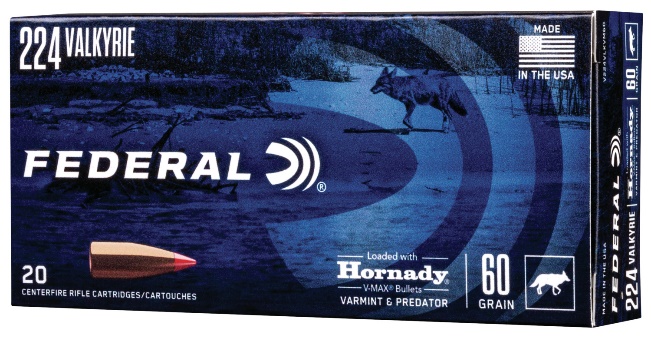 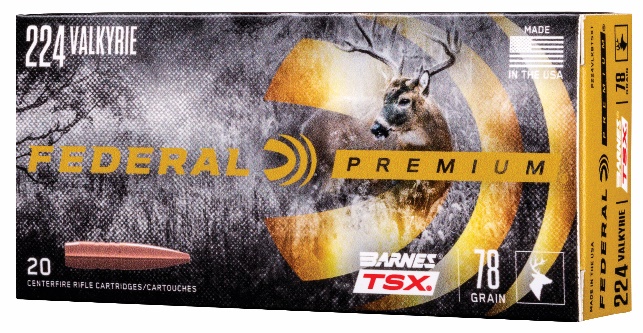 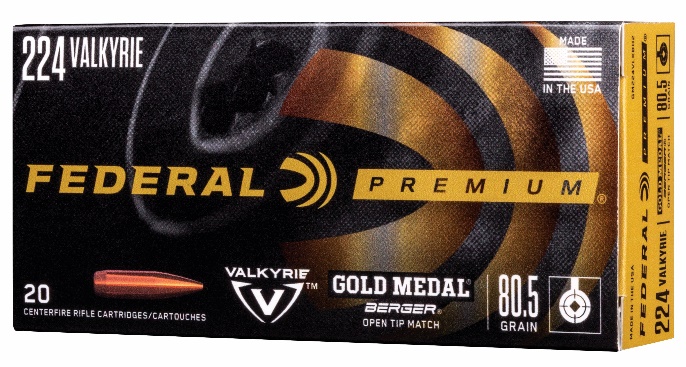 